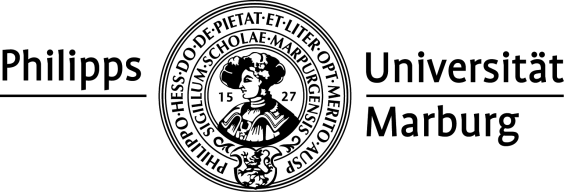 Am Lehrstuhl für Neueste Geschichte (Prof. Eckart Conze) ist zum nächstmöglichen Zeitpunkt, zunächst befristet bis zum 31.12.2021, die Stelle (15 Std./Monat) einerStudentischen Hilfskraftzu besetzen. Zu den Aufgaben gehören die Unterstützung der Zusammenarbeit mit dem Internationalen Forschungs- und Dokumentationszentrum Kriegsverbrecherprozesse (ICWC) und die Mitarbeit bei allgemeinen Aufgaben des Lehrstuhls.Vorausgesetzt werden die Einschreibung an einer deutschen Hochschule (vorzugweise in einem geschichtswissenschaftlichen Studiengang) sowie ein ausgeprägtes Interesse an zeithistorischen Themen und der Kooperation von Geschichts- und Rechtswissenschaft. Zuverlässigkeit und Teamfähigkeit werden erwartet.Wir fördern Frauen und fordern sie deshalb ausdrücklich zur Bewerbung auf. In Bereichen, in denen Frauen unterrepräsentiert sind, werden Frauen bei gleicher Eignung bevorzugt berücksichtigt. Personen mit Kindern sind willkommen – die Philipps-Universität bekennt sich zum Ziel der familienfreundlichen Hochschule. Eine Reduzierung der Arbeitszeit ist grundsätzlich möglich. Menschen mit Behinderung im Sinne des SGB IX (§ 2, Abs. 2, 3) werden bei gleicher Eignung bevorzugt.Bewerbungs- und Vorstellungskosten werden nicht erstattet.Bei Rückfragen zum Bewerbungsverfahren wenden Sie sich bitte an Herrn Dr. Benjamin Brendel unter benjamin.brendel@uni-marburg.de. Ihre Bewerbungsunterlagen senden Sie bitte bis zum 30. Mai 2021 als eine PDF-Datei an dieselbe E-Mail-Adresse.